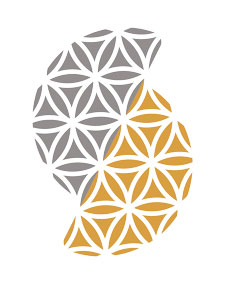 Die Physiotherapie orientiert sich bei der Behandlung an den Beschwerden und den Funktions-, Bewegungs- bzw. Aktivitätseinschränkungen des Patienten, die bei der physiotherapeutischen Untersuchung festgestellt werden. Die Behandlung ist an die anatomischen und physiologischen, motivationalen und kognitiven Gegebenheiten des Patienten angepasst. Das Ziel ist die Wiederherstellung, Erhaltung oder Förderung der Gesundheit und dabei sehr häufig die Schmerzfreiheit bzw. -reduktion.